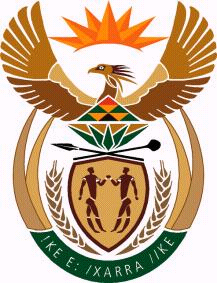 TERMS OF REFERENCEDEPARTMENT OF INTERNATIONAL RELATIONS AND CO-OPERATIONRepresented byTHE SOUTH AFRICAN EMBASSY INTEHRAN, IRANAPPOINTMENT OF A SERVICE PROVIDER FOR THE PROVISION OF SECURITY SERVICES FOR THE SOUTH AFRICAN EMBASSY AND OFFICIAL RESIDENCE IN TEHRAN FOR A PERIOD OF 3 YEARS.PURPOSETo request quotations/bidders from security service providers for the procurement of unarmed security services on a 24/7 basis to, safeguard and protect the assets, personnel, information, visitors, and personal property of the South African Embassy and the Official Residence in Tehran for a period of 3 years.BACKGROUND / PROJECT BRIEFIt is crucial for the South African Embassy and the Official residence in Tehran to ensure that the building is secured in accordance with the relevant and applicable legislation. The Embassy/Official residence in Tehran receives visitors which range from politicians, business people and members of the Diplomatic Community, coming to engage with bilateral and business activities. Unarmed security services are required at the South African Embassy/Official residence on a 24/7 basis to ensure the safety of its Chancery, Official Residence, Personnel, Information and Assets.SPECIFICATIONS•	Contract period:  1 November 2021 – 31 October 2024(dates might change depending on the finalization of the process)•	Duration:  3 years (NB) The South African Embassy reserves the right to terminate the contract by giving notice should the Iranian Government provide security for both the Embassy and the Official residence.The appointed security service provider shall employ every lawful means to prevent loss of life, property, etc. through damage, theft, explosion, fire, sabotage, espionage and other occurrences.  The following security services to be provided:Access Control: shall include but not limited to monitoring entering and exiting of vehicles, employees/pedestrians into South African Embassy/Official residence premises inclusive of opening and locking of entrance in line with the South African Embassy/Official residence Premise‘s requirements and/or policy.Patrolling duties: shall include but not limited to the physical patrolling of South African Embassy/Official residence premises. Any incidents and/or deviations should be reported and are recorded in the occurrence book. Minimum of (8) patrols per 24 hour shift.Guarding duties: shall include but not limited to physical guarding of South African Embassy/Official residence premises, assets and properties, and assets of visitors e.g. cars.Armed response: shall include, but not limited to armed response when called in an emergency situation.Panic Button: A panic button linked to the service provider to be installed at the South African Embassy reception desk. Provision of a panic button system linked to the service provider’s Control Room and security guard on duty must be supported by armed response.Cell phones/two way radio communication: The service provider must supply the security guards on duty with cell phones/ two way radio communications.Registers and Document Management: the service provider must keep the occurrence register up to date and handle any unauthorized situations as per procedure and issue the necessary documentation.Couriered Packages: The receipt or dispatch of courier packages, after working hours and during weekends, must be recorded.Occurrence books: every completed/full book to remain the property of the South African Embassy.Compliance: Identification cards must be carried whilst on duty. All approved security related legislation, codes of conduct and procedure must be complied with.Security Services (Work Methodology)Security personnel must:Conduct patrols along the perimeter fence around South African Embassy/Official residence premises office block mainly outside of business hours;Conduct patrols and check all parked vehicles on a regular basis;Patrols to be conducted randomly;Inspect all vehicles entering and leaving the South African Embassy premises Security personnel on site must ensure that all incidents are recorded in the Occurrence book and reported to the site supervisor and relevant person at the South African Embassy/Official residence premises;Not patrol in a routine manner. The time and route of the patrol must be rotated.Ensure that:If there are any windows left open in the open-plan areas these should be closed. Windows left open in closed offices should be reported in the Occurrence book; andEnsure that no suspicious persons wander between parked vehicles.MANAGEMENTComplaints raised by the South African Embassy to be addressed within 24 hours or as agreed;The service provider must ensure that all incidents are accurately recorded in the Occurrence Book;The security personnel must wear corporate uniform (not combat);All security breach incidents occurring on site e.g. break-ins and theft must be recorded and reported to South African Embassy immediatelySECURITY STAFF COMPLEMENT AT SOUTH AFRICAN EMBASSY PREMISES/OFFICIAL RESIDENCE (MINIMUM STAFF REQUIREMENT)Monday to Sunday (including Public Holidays)06h00 to 18h00: 1 security guards which includes 1 supervisor per shift18h00 to 06h00: 1 security guards which includes 1 supervisor per shiftService to be provided for:MINIMUM SECURITY AID REQUIREMENTS: Security Alarm Monitoring – wireless Emergency response at the South African Embassy/Official residence premises24-hour Armed Response required via radio-link or speed-dialVehicles & equipment to be provided and serviced by company:Rapid response & communication systemVehicle for transporting security guardsLiaison mobile phones  VHF/UHF (two way) radio set should be in contact with control room of the bidder on a 24 hour basis Rechargeable Handheld metal detectors Tor Handheld alarm or whistle  Batons HandcuffsUnder vehicle search mirror/stick hand made Occurrence Book (OB)Guard dog, with handler (when requested)Standard uniform: Uniform with a jacket and tie(the mission to advice)Standard equipment to be specified: Torch, Handheld detectors and batteries	SECURITY OFFICERS/PERSONNEL: MINIMUM REQUIREMENTS Must have a police clearance certificateMust be 18 years of age and above.Must be medically and psychologically fit.All security officers supplied by the service provider must be registered as security officers in terms of local law of country of accreditation    of country of accreditation   Be assertive enough to enforce security measures as required.Security officers tasked with carrying out services must be able to interact in English.The Security Service Provider’s staff, whether appointed permanently or temporarily to the sites (indicated below) are to be neatly dressed at all times in Company work wear and be courteous and fully aware of the fact that it is a working environment.WORKING HOURS AND RATESSecurity services shall be provided twenty-four hours seven days a week.Bidders must remunerate security officers in accordance with standards rates as prescribed by the local law of country of accreditation.SOUTH AFRICAN EMBASSY/OFFICIAL RESIDENCE PREMISES SCHEDULE OF WORK (REFER TO ANNEXURE A)        Guard Services Training of guards – formal training courses offered, refresher training offered, and areas of training.Back-up support / Emergency response capabilities, response times, escort services. Communication systems in place between guards – base station – police, occupants, etc.Equipment issued to security officers, i.e. flashlights, baton, radios, whistle, etc.Security officers / Patrol routine, i.e. occurrence register / book, frequency of patrols on premises, supervisor patrols / inspections, etc. 	Alarm monitoring services Equipment provided / used, i.e. radio transmitter, fixed line, wireless, etc.Alarm monitoring and testing. COST ESTIMATESQuotations should be all inclusive of any costs associated with the required service (eg procurement and installation of guard house/kiosk, security guards, communication means, transport, uniforms, equipment, etc).Quotation proposals should be valid for a period of three (3) months from date of submissionEVALUATION CRITERIA TO BE USED / TERMS OF CONDITIONSThe South African Embassy has set minimum standards (Phases) that a bidder needs to meet in order to be evaluated and selected as a successful bidder.  The bid will be evaluated in three phases (i.e. Phase 1, 2 and 3)PHASE 1: RESPONSIVE CRITERIAThe minimum requirements that must be met by prospective bidders in order pass to the next stage of evaluation process  Site inspection will be conducted as the first stage of evaluation 6.1.1	Site inspection As part of due diligence, the mission will conduct a site visit/inspection at the Bidders offices/premises and bidders will required to attend a compulsory briefing at the Embassy on the date to be announced.Compliance with condition listed in annexure A  NB: Only Bidder(s) that comply with requirements in annexure A will proceed to administrative complianceBidder(s) must submit all documents as outlined in paragraph 6.1.2 below.6.1.2	Administrative Compliance Service providers must be a registered company in Tehran.Service providers are required to sign Annexure B to confirm that the quotation is in-line with listed specification requirement.Tax affairs must be in order, proof to be submitted.At least 5 years’ experience in the Security Industry, proof must be submitted in a form of company profile indicating a number of years the company has been in business/references or attestationsSecurity guards must be in possession of a valid police clearance certificate (not older than three months).Membership / affiliation with professional and regulatory bodies such as 	Security Industry Association, proof to be submitted.All security officers supplied by the service provider must be registered as security officers in terms of local law of country of accreditation, proof must be attached NB: Only Bidder(s) that comply with ALL these criteria will proceed to functionality criteria.PHASE 2: FUNCTIONALITY CRITERIAA panel shall evaluate all tenders received on the functionality criteria as reflected below. A bidder that scores less than sixty (60%) in respect of “functionality” shall be regarded as submitting a non-responsive bid and shall be disqualified.For purposes of comparison and in order to ensure a meaningful evaluation, bidders are requested to furnish detailed information in substantiation of compliance with the criteria listed below:6.3	Phase 3: PRICE6.3.1	All service providers who scored 60% and above will be evaluated on price CONDITIONS		6.1 	Specification and qualityThe bid/quote submitted by the bidder must include all applicable costs, eg communication means, transportation, uniforms, equipment, etc.The bid/quote submitted shall be estimated on a fixed monthly price basis for the validity of the contract.  6.2	General conditionsThe Embassy will not be held responsible for any costs incurred by bidders in the preparation and submission of quotations.The Embassy shall not be held liable for any additional costs not stipulated or agreed to after the parties have concluded an agreement.The quotations received will be evaluated by the Mission Bid Adjudication Committee.Failure to meet the stated requirements will results in disqualifying of the bidder.The Embassy is not obliged to select any of the bidders submitting quotations.The proposals must be properly submitted on or before the closing date and time specified on the invitation.The RSA Embassy and the Security Service Provider will jointly agree to a Service Level Agreement (SLA).The department reserves the right to terminate or not to enter into any contract thereof. VALIDITY OF QUOTATIONSQuotations submitted should be valid for a period of at least three (3) months after the closing date.CHANGE OF TERMS OF REFERENCEShould the security situation in any way whatsoever warrants an amendment to the security contract, change of the terms of reference may only be made through mutual agreement between the two parties and must be in writing.FEES AND PAYMENT SCHEDULEAll prices quoted must be stated in the local currency (Rials)Payment will be effected on a monthly basis for the duration of the contract.CONTACT PERSON AND SUBMISSIONSEnquiries pertaining to this request can be made to phatswanap@dirco.gov.za and salmantv@dirco.gov.za Quotations should be delivered to Paul Phatswana or Vusi Salman before the closing date and time.The closing date of the bid is 27 October 2021 at 10h00No late submissions shall be accepted.DELIVERIES AND INVOICESLocation Services offered Location 01 (Chancery) 1 x Security Officers per shift which includes 1 supervisor on a 24 hours/ 7 days a Week1 x unarmed at Night (e.g. 18h00– 06h00)1 x unarmed during the day (e.g. 06h00 – 18h00)Alarm Monitoring Emergency armed responseLocation 02 (Official Residence) 1 Security Officer per shift on a 24 hours/ 7 days a Week1 x unarmed at Night (e.g. 18h00– 06h00)1 x unarmed during the day (e.g. 06h00 – 18h00)Alarm Monitoring/panic button Emergency armed response CriteriaWeightAcceptable track record of appropriate technical/operational experience in delivering services similar to those sought by this tender.  Sufficient evidence / proof of a minimum of three (3) previous/current contracts of the same nature (high profile clients i.e. Embassies, NGO’s, Banks) – please provide contactable references/testimonial lettersMatrix:No reference               = 0 points1 reference                  = 1 point2 references                = 2 points3 references                = 3 points4 references                = 4 points5 references                = 5 points40TOTAL100OfficialDesignationContact detailsMr KP PhatswanaCorporate Services ManagerAddress: South African Embassy no 5 Yekta and Vali-asr street,Tehran.Mobile:  0902 097 5995E-mail: phatswanap@dirco.gov.za/ salmantv@dirco.gov.za